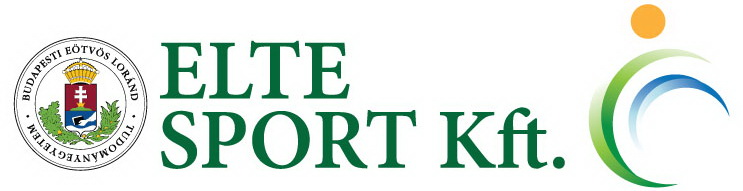 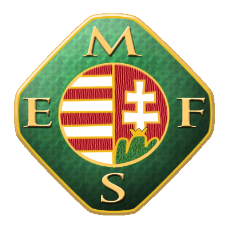 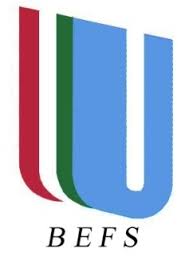 N E V E Z É S I     L A PIII. ELTE – Egyetemi - Főiskolai Dolgozók Sport Kupája2016. április 23. szombat, Bogdánfy utcai ELTE SporttelepIntézmény neve:Választott sportág (a megfelelő aláhúzandó):   labdarúgás	             tenisz	               kosárlabda             tollaslabda           asztaliteniszCsapatvezető neve:Csapatvezető telefonszáma:Csapatvezető e-mail címe:A nevezés, a nevezési díj bankon keresztüli átutalásával (bankszámlaszám: 11702067-20001508-00000000; a közleménybe a nevezett intézmény nevét és a sportágat szükséges feltüntetni) valamint jelen nevezési lap kitöltésével, és a bogdanfy@eltesport.hu címre való elküldésével válik érvényessé. Nevezési határidő: 2016. április 19. 	…………………………………          Csapatvezető aláírásaDátum: év: 2016. hónap:                     nap:Csapattag nevek1.2.3.4.5.6.7.8.9.10.11.12.13.14.15.